САМОДІАГНОСТИКА ІНДИВІДУАЛЬНОГО РЕСУРСУ СИЛ ЗАСОБАМИ САМОПІЗНАННЯ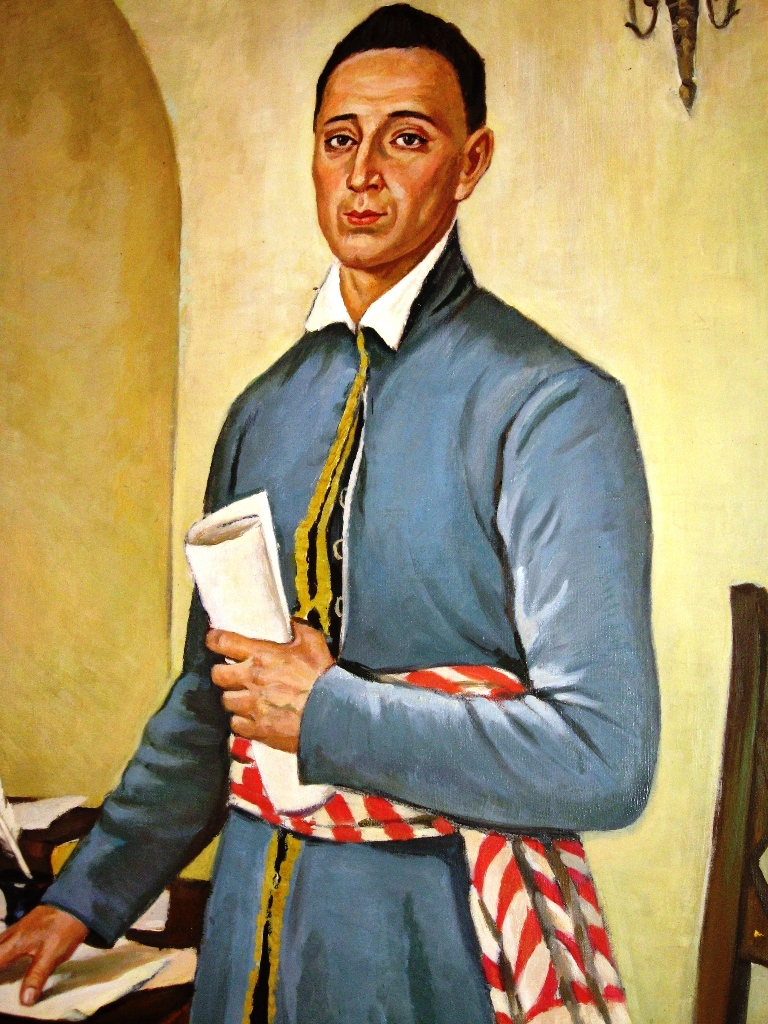 1. ЗАГАЛЬНІ ПОЛОЖЕННЯАктуалізація теоретичних й методичних засад самопізнавальної діяльності досягається, зокрема, опануванням та застосуванням самодіагностичних методик індивідуального ресурсу сил в сучасній педагогічній практиці. Поняття індивідуальний ресурс сил (далі ІРС) розглядається як інтегративний психофізичний продукт, який уміщує в собі такі структурно-змістові компоненти як пам’ять, бажання, емоції, почуття, думки у проявах сили розуму, сили волі, сили духу. Характеризується стійкістю вольового, емоційного, ментального імунітету з метою вирішення особистісно-професійних завдань [23].Спонукальним мотивом до системної самодіагностики та самоаналізу ІРС може слугувати відомий вислів Григорія Сковороди: «Сенс людського існування – подвиг самопізнання» [41]. Акцентуємо, що в такий надзвичайно складний час соціокультурних змін тільки віддана своїй справі людина може свідомо і відповідально виконувати свій педагогічний обов’язок. Саме тому сформоване вміння бачити і трансформувати в собі негативні риси, прояви і є той подвиг повсякденних особистих подолань, про який наголошував філософ. Наведемо ще один відомий вислів для підсилення мотивації: «Подумай, як складно змінити себе, і ти зрозумієш, наскільки незначні твої можливості змінити інших», – вислів Вольтера дає змогу зрозуміти головну педагогічну помилку, яка полягає у тому що педагог докладає значних зусиль, щоб змінити інших (учнів, вихованців, колег, підлеглих, рідних, близьких), але забуває, або більш того, нехтує можливістю позитивних самозмін. Зрозуміло, що розпочинати позитивні внутрішні перетворення треба виключно з себе «тут і зараз». В такому контексті доцільно згадати настанову Василя Сухомлинського, зміст якої полягає в генерації позитивного особистого прикладу у повсякденних педагогічних комунікаціях, тобто змінюючи себе ми змінюємо навколо себе світ, своє ставлення до тих, з ким взаємодіємо за покликом та педагогічним обов’язком.Виходячи з означеної мотивації, інформативно-ґрунтовно моделюються методологічні параметри самодіагностики ІРС (мета, завдання, предмет): мета – свідоме формування внутрішньої культури засобами самопізнання; завдання – особистісно-професійне самовдосконалення з застосуванням самодіагностичних методик (самотестування за комплексом спеціальних тестів); предмет – індивідуальний ресурс сил.Підкреслимо, шо змістові компоненти ІРС, які відповідають внутрішній культурі педагога як суб’єкта самопізнавальної діяльності, утворюють структуру взаємопов’язаних та взаємозумовлених складників: культура пам’яті, культура бажань, культура емоцій, культура думок. Ефективність самодіагностики зазначених компонентів ІРС, зокрема, методикою самотестування за комплексом спеціальних тестів [36] з використанням порівняльних характеристик за прийнятими інтегративними показниками та умовно диференційованими рівнями (низьким, середнім, високим) [23]. Методика порівняння дає змогу з’ясувати та об’єктивно оцінити відповідність компонентів свого ІРС (пам'яті, бажань, емоцій, думок) інтегративним показникам певного рівня особистісно-професійних досягнень у динаміці їх розвитку. Як зазначалось вище, емпирико-аналітична процедура самотестування структурована за комплексом спеціальних тестів у відповідності до інтегративних показників ІРС (пам’яті, бажань, емоцій, почуттів, думок) та полягає у наданні об’єктивної однозначної відповіді «так» чи «ні» на поставлені питання пропонованих тестів [36]. При виникненні спірної відповіді на запитання рекомендовано застосування самооцінки за схемою: скоріше «так, ніж ні» чи скоріше «ні,ніж так». Цілеспрямоване опанування методикою самотестування дасть змогу подолати страх власної недосконалості, сформувати вміння ясно бачити свої недоліки, неповноцінні якості, реально визначати особистий ресурс фізичного, морального, духовного здоров’я, з’ясувати стан та об’єктивувати самооцінку пам’яті, бажань, емоцій, почуттів, думок «тут і зараз». Закладене в тестах особливе звернення «А ти?», засвідчує особистісно-орієнтовану мотивацію до змістового самоаналізу з використанням ментально-часових характеристик «до», «під час», «після» комунікативної ситуації чи контакту та об’єктивної самооцінки особистих спонук, почуттів, думок та дій, з подальшою самокорекцією виявлених у собі не у повній мірі сповнених ціннісним ресурсом (неповноцінних) якостей.ІРС, в сукупності своїх проявів, може бути представлений у вигляді семи структурно-змістових компонентів (планів, тіл, сфер), кожен наступний з яких матиме більш витончену енергетичну основу (рисунок 1). Рисунок 1. Взаємозв’язки в структурі індивідуального ресурсу сил [37] Кожне попереднє взаємозалежне тіло, в представленій класифікації, набираючи силу і знання, віддає їх наступному для його успішного розвитку, в цілісному сприйнятті розумно-душевно-духовного комплексу людини. Підкреслимо, що в кожному наступному компоненті означеної схеми домінує ментальна праця в багатовимірності її проявів. 	Детальна самодіагностика ІРС передбачає введення інтегративних показників за кожним з означених структурно-змістових компонентів з метою визначення рівня культури (таблиця 1). 	 							           Таблиця 1Інтегративні показники структурно-змістових компонентів індивідуального ресурсу сил	Сукупний продукт системної самодіагностики, враховуючи безпосередній взаємозв'язок між бажаннями, емоціями і фізичним тілом, дає можливість в повній мірі оцінити в собі людину зовнішню, людину внутрішню і людину сокровенну. Гармонійне поєднання трьох складових формує цілісну людину в повноті ціннісних накопичень: розумності, душевності, духовності. Якість проявлених дій особистісного, професійного, громадянського спрямування дозволяє встановити приховану сутність людини стосовно її індивідуальних творчих сил, у відповідності до обраного нею статусу: руйнівника, охоронця чи творця.	Уміння розумно мислячої людини вбачати в собі ознаки руйнівника дає змогу спрямувати зусилля до свідомого аналізу та усунення з сталих традицій всього того, що заважає розвитку творчості в собі, родині, колективі, країні. Здатність розумно мислячої людини до охорони кращих людських надбань, дотримуючись духовно-моральних настанов, прав і обов'язків у сім'ї, нації, народі, надихає її до подальшого самовдосконалення, подолання себе і життєвих перешкод, нових звершень, співзвучних викликам сучасності. Перед розумно мислячою людиною, яка об'єктивно оцінила в собі задатки творця, повстають завдання еволюційного змісту: примноження загальнолюдських цінностей, спрямування творчих пошуків до усвідомлення вищих людських скарбів – краси і гармонії.2. САМОДІАГНОСТИКА ПАМ’ЯТІ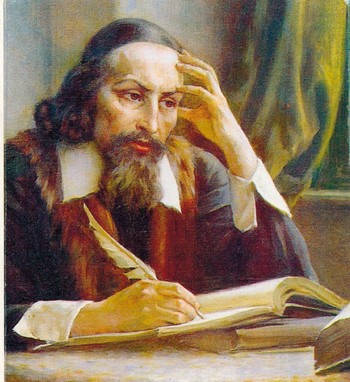 4.2.1. Опис та методичні рекомендації. Перший структурно-змістовий компонент – пам’ять, являє собою електромагнітний контур, який в точності повторює обриси фізичного тіла, так званий ефірний двійник, функціонально орієнтований на збереження інформаційного ресурсу, співзвучного з потребами людини. Базова функція тіла пам'яті – евакуювати непотрібну інформацію і зберігати ту, що становить інтерес, за аналогією ПЗУ (постійно записуючого пристрою) персонального комп'ютера, в якому систематизовані відомості займають свої «осередки» у вигляді файлів і на першу вимогу здатні видати необхідну відповідь на запит. Наявні окремі «осередки» вікової пам'яті доступні тим, хто має на те спеціальний дозвіл. Уміння володіти тілом пам'яті є свідченням високої ментальної працездатності, розвинених моральних якостей миролюбності, правдивості, вдячності, відповідальності, рішучості та законослухняності, що у сукупності відповідає ознакам культури пам'яті.Формування культури пам’яті підпорядковано алгоритму, закладеному у формулі «Вибір головного»:Формула 1. Вибір головного [37]	Зазначена формула універсальна і може бути застосована для всіх структурно-змістових компонентів, але найбільш показовою вона є для пам’яті, тому що саме цей компонент безпосередньо та опосередковано пов’язаний з кожним компонентом ІРС. Надійним підтвердженням ознак духовно-морального здоров’я людини є вміння зберігати в пам’яті кращі накопичення бажань, емоцій, почуттів, думок. 	Стосовно пам'яті, наведена формула трансформується у просту і зрозумілу схему – пам’ятати головне та забути другорядне при виконанні певних статусних зобов’язань (наприклад, у ролі професіонала-педагога, громадянина, громадського діяча, керівника, підлеглого, колеги, як члена родини, друга, співрозмовника і таке інше). Головне завдання полягає у структуруванні пам'яті у відповідності до виконуваної ролі «тут і зараз» на основі статусних прав та обов’язків. Іншими словами не слід думати про домашні проблеми, якщо безпосередньо виконуються професійні обов’язки, і навпаки, – перебуваючи вдома не слід обтяжувати близьких своїми професійними проблемами. Корисно і необхідно ділитися досвідом вирішення проблем (у випадку коли на 75-85% знайдено вірне рішення), але надзвичайно небезпечно перекладати їх рішення на інших, тому що ситуації, які потребують особистого рішення будуть повторюватися та викликати незадоволення, поки власними силами не буде знайдено оптимального варіанту.Існує проста процедура структурування пам'яті: із всіх виокремлених справ, які необхідно виконати за певний час, слід обрати п’ять головних, з них – три головних, з трьох – одну найголовнішу і невідкладно приступити до її виконання. Системне виконання такої процедури згодом дасть змогу пам'яті в автоматичному режимі обирати головне від другорядного, у будь-яких обставинах, навіть при значних моральних і фізичних навантаженнях у складних педагогічних ситуаціях.Отже інтегративним показником культури пам’яті є вибір головного (таблиця 1), який дає змогу диференціювати можливості структурування пам’яті за прийнятими рівнями: низьким, середнім, високим. З цією метою дамо змістове наповнення кожного елементу, який складає формулу «Вибір головного». Складник формули «Доцільно» передбачає приведення дій до свідомо обраної цілі, тобто спочатку необхідно усвідомити мету, а потім вже відповідно до неї скласти індивідуальний план дій. Нажаль, частіше спостерігається зворотна схема: спочатку діємо, а потім усвідомлюємо мету. Такий рух – це крок вперед і два кроки назад. Якщо ми просто зараз спробуємо відтворити такий рух, то зрозуміємо, що неминуче віддаляємося від поставленої мети: рухаючись обличчям вперед, але неухильно крокуючи назад. Така імітація руху, зазвичай (якщо совість дає негативну оцінку і спонукає до свідомих дій), призводить до розчарування, мук сумління, саможаління, небажання закінчити справу, яка удавалася надзвичайно важливою. Отже, свідомо обрана мета дасть змогу просуватися вперед, долаючи власні недосконалості, формуючи культуру пам’яті. Мудрі зазначають, що немає найкрасивішого руху, ніж рух уперед, тобто особистісно-професійні досягнення, у даному випадку, цілком слушно ототожнити з свідомим рухом уперед. Це не просто промовисте висловлювання, в ньому закладено алгоритм особистих творчих досягнень.У такому контексті доцільно згадати свої почуття від якісно завершеної справи (це, насамперед, почуття власної гідності) та ті почуття, які виникають коли справа незавершена (це, як правило, почуття сорому, розчарування, докору).Опанування технологію вибору головного стосовно незавершених справ (за певний період, наприклад, місяць чи квартал) за нижче поданою схемою є показовим в форматі досягнення мети: - занотуйте всі незавершені справи незалежно від їх значення чи обсягу;- виберіть з них 5-3-1 найголовнішу справу, яку необхідно виконати самостійно «тут і зараз»;- невідкладно приступіть до її виконання не зважаючи ні на які обставини, які будуть відволікати від поставленої цілі. Підсумуємо: якщо вибір зроблено правильний, очікуваний результат буде позитивним і принесе радість, бадьорість, нові сили для виконання наступних з переліку справ. У цій непростій роботі над собою стане у пригоді усвідомлення етапів ментальної працездатності: 1. Зрозуміти сенс того, що відбувається, і свою роль в події, досліджуючи характер причинно-наслідкових зв'язків у координатах фіксованого місця (де саме відбувається подія) та поточного часового показника (коли саме відбувається подія), іншими словами «тут і зараз»;2. Прийняти, тобто допустити справедливість того, що відбувається, встановлюючи ступінь особистої причетності до отриманого результату, незалежно від його характеру: перемога чи поразка, успіх або невдача;3. Умістити логіку того, що відбувається, вбачаючи ступінь особистої провини (безвідповідальності в разі конфронтації) і ступінь особистої правоти (відповідальності в разі мирної угоди) в зовнішніх комунікаціях;4. Оволодіти методикою трансформації негативних проявів у частині вміння прощати будь-кого (в контексті аналізованих комунікацій), усвідомлюючи позитивний сенс в тому, що відбувається (здатність вбачати «добро у злі»);5. Застосувати в практику повсякденних дій нові знання про себе і світу проявлених наслідків з особистого досвіду повсякденних поліфункціональних комунікацій (міжособистісних, соціальних, професійних);6. Проаналізувати якість особистих проявів (неповноцінних і доброчесних властивостей) в тому, що відбувається, використовуючи ресурс діагностичної таблиці «Леонардо»;7. Відкоригувати виявлену невідповідність в бажаннях, емоціях, думках раніше прийнятої норми (у вигляді особистої межі між «добром» і «злом»), примножуючи особистий ресурс позитивних якостей.	Взаємообумовлений зв'язок зазначених етапів виражається в поступенево-поступовому переході в єдиному ритмі усвідомлення себе і світу проявлених наслідків (подій, що відбуваються «тут і зараз»). По суті, наведена схема етапів ментальної працездатності – це вибір особистого шляху, спрямованого у «добро» чи у «зло». В такому контексті доречно навести духовно-моральну настанову «Краще – ворог гарного». Другий складник формули вибору головного – «Сумірно» дасть змогу порівняти власні сили та можливості для виконання планових завдань. Формула, яка забезпечує внутрішній гармонійний стан, виходячи з особистих спрямувань, сил і можливостей, дає змогу визначити рівень миру у собі:Формула 2. Ознаки гармонійної особистості [23]Підкреслимо, якщо запланована справа може бути виконана самостійно та особисто контрольована більше, ніж на 51%, то вона буде успішно реалізована і розцінена як перемога, в зворотному випадку будемо мати поразку. Наголосимо на необхідності самостійно вирішувати складні проблемні ситуації, тому що ті, хто долучений до виконання певної справи або не бажають її виконувати або не вміють. У першому випадку необхідно вмотивувати учасників, у другому – навчити. У нагоді стане приклад особистих подолань у досягненні свідомої мети: проаналізувати причини поразки у власних діях, набути необхідних знань та вмінь і повернутися ще раз до реалізації спланованої справи.У разі перемоги успіх слід поділити на всіх, хто приймав в ній участь, в разі поразки – прийняти відповідальність за наслідки виключно на себе. Такі дії відповідають педагогу-професіоналу-гуманісту, який свідомо виконує свій професійний обов’язок, керуючись духовно-моральною настановою «Не нашкодь».Третій складник формули вибору головного – «Необхідно» засвідчує про свідому потребу в реалізації мети. Доречно привести алгоритм свідомих дій за формулою Аристотеля: як, коли, скільки, де, з ким, чому, навіщо? Якщо існують чіткі відповіді на означені питання, то діяти необхідно сміливо і рішуче, відповідно до мети. Якщо відповіді на питання неусвідомлені, наслідки можуть бути непередбачуваними. У першому випадку ми цілеспрямовано керуємо процесом, у другому – процес керує нами, отже і результати будуть відповідними. Зазначимо, що перш ніж приступити до реалізації свідомої мети, слід з’ясувати кому саме спланована справа потрібна: еволюції, людям, чи собі. Якщо задля еволюції, то необхідно негайно приступати до її виконання, якщо людям, то треба поспішати, якщо тільки собі, то можна відкласти, поки на цьому етапі не буде досягнуто більш вагомої мети, у відповідності до формату мислення «вони і я», «вони +я», притаманного розумно мислячому суб’єкту педагогічної діяльності.Підсумуємо, культура пам’яті – це вміння на основі систематизованого інформаційного ресурсу обирати головне з другорядного в повсякденній педагогічній практиці. Інструкція з самотестування пам’яті за комплексом тестів. На основі викладених формул, правил, схем за методикою самотестування пропонується перевірити свою пам’ять, надати об’єктивну самооцінку своєї пам’яті: до якого рівня низького, середнього, високого, ви відносите своє вміння обирати головне з другорядного На поставлені нижче сім запитань тесту надайте однозначну відповідь «так» чи «ні». Тест 1. Згадайте, будь ласка, коли востаннє:1. Образив близьку тобі людину докором про те, що до тебе поставилися не так, як ти того хотів? Мається на увазі будь-який докір: з приводу їжі, одягу, невиконаного завдання, витрат грошей, вимовлених слів і навіть поглядів. Мається на увазі, що ти міг образити не тільки вголос, але в думках своїх. Згадав?2. Образив друга незгодою з ним і з його поведінкою або з його точкою зору? Навіть якщо, на твою думку, ти і зараз прав, а інший не правий, але ви посварилися, або образилися, або просто розійшлися.3. Принизив коханого (кохану) недовірою, ревнощами, сумнівом? Навіть якщо, по-твоєму, ти маєш на те підстави4. Проявив неповагу до своїх вчителів насмішкою про малі знання, що вони тобі надали, або дають в даний час? Навіть, якщо ти, по-твоєму, через це не досяг в житті того, чого хотів? Не вступив до ВНЗ, не вивчив іноземної мови, не став знаменитим музикантом і т. і.5. Засудив у своїх невдачах, яких би могло не бути, батьків, які не зробили для тебе «чогось», учителів, які не зробили «чогось», друзів, які не в тому тебе підтримали і кохану людину, яка не зробила для тебе «чогось»? Особливо це стосується тебе, якщо ти дійсно був невдахою в житті до сих пір.6. Свідомо і чесно зізнався собі в своїй нерозторопності, неорганізованості, ліні, розмірковуючи про те, як і чому ти не досяг бажаного результату? Навіть, якщо тобі вже зовсім немало років на даний час. 7. Замислювався, що непогано б щось зробити, щоб змінити своє життя і вийти з неприємного і обридлого тобі образу «скривдженого невдахи», «хворого і немічного»? Коли це було в останній раз?Коли вперше з'явилося бажання перетворитися в «радісного, здорового і щасливого»?Згадали? Оцінили себе? Перейдемо до аналізу самотестування.Оцінка відповідям буде такою:ступінь, ближче до першої, якщо ти впізнав себе таким, свідчить про хорошу пам'ять, про твою правдивість і чесність (високий рівень); ступінь, ближче до сьомої, на якій ти хоча б раз в житті побував в думках своїх і запам'ятав це – свідчить про твій потенціал з формування культури пам'яті (середній рівень);те, що між ними – це ти сьогоднішній. Все є в тобі (низький рівень). Придивляйся, прислухайся до себе. Запам'ятовуй і аналізуй, що принесло полегшення і радість, а що (які твої справи і думки) увергають тебе в смуток? [36].	Досліджуючи структуру ІРС, можна констатувати, що тіло пам'яті, маючи безпосередній зв'язок з ментальним тілом, формує образ розсудливого суб'єкта, адаптованого до умов сучасності і одночасно вміщує елементи вікової пам'яті, як приналежність до нації, народу, країні і людству в цілому.Детальній самодіагностиці пам’яті присвячено 2 розділ «Аналіз стану тіла пам’яті» навчально-методичного посібника «Самодіагностика» [36].ЛІТЕРАТУРА Акмеологический словарь / под общ. ред. А. А. Деркача. – М. : Изд-во РАГС, 2004. – 161 с. Амонашвили Ш. А. Личностно-гуманная основа педагогического процесса. – Минск: Университетское, 1990. – 560 с.Артамонова Е. И. Философско-педагогические основы развития духовной культуры учителя [Текст] : автореф. дис. на соискание науч. степени д-ра пед. наук : спец. 13.00.01 «Общая педагогика» / Е. И. Артамонова. – М., 2000. – 39 с. Бачинин В. А. Социология: Энциклопедический словарь / В. А. Бачинин. – СПб. : Изд-во Михайлова В. А., 2005. – 288 с.Безрукова В. С. Основы духовной культуры : энциклопедический словарь педагога / В. С. Безрукова. – Екатеринбург : Деловая книга, 2000. – 937 с.Бердяев Н. А. Самопознание (опыт философской автобиографии) / Н. А. Бердяев. – М. : Международные отношения, 1990. – 336 с.Бех І. Д. Особистість у просторі духовного розвитку : навч. посіб. / І. Д. Бех. – К. : Академвидав, 2012. – 256 с.Бодалев А. А. Психология общения / А. А. Бодалев. – М. : Изд-во «Институт практической психологии» ; Воронеж : НПО «Модек», 1996. – 256 с.Большой словарь иностранных слов. 35 тыс. слов. Изд. 2-е, испр. – М.: Мартин, 2008. – 704 с.Вернадский В. И. Размышления натуралиста. Кн. 2. Научная мысль как планетарное явление. – М.: Издательство Наука, 1977. – 191 с.Гликман И. З. Теория и методика воспитания [Текст] : учеб. пособие / И. З. Гликман. – М. : Изд-во «Владос-Пресс» , 2002. – 176 с.Гнезділова К. М. Корпоративна культура викладача вищої школи: теоретичні і методичні засади формування : мононграфія / К. М. Гнезділова. – Черкаси : Видавець Чабаненко Ю. А., 2013. – 384 с.Данилова Г. С. Акмеологічна модель педагога в ХХІ столітті / Г. С. Данилова // Рід. шк. – 2003. – № 6. – С. 6–9. Деркач A. A. Акмеологические основы становления психологической и профессиональной зрелости личности / А. А. Деркач, Л. Э. Орбан. – М. : РАГС, 1995. – 208 с. Дистервег А. Избранные педагогические сочинения. / А. Дистервег – М.: Учпедгиз, 1956. – 374 с.Живая этика: Избранное / Сост., М. Ю.Ключниковой. – М.: Республика, 1992. – 414 с.Загальна психологія / За загальною редакцією академіка С. Д. Максименка. Підручник. – 2-ге вид., переробл. і доп. – Вінниця: Нова книга, 2004. – 704 с. Зязюн І. А. Педагогіка добра : ідеали і реалії : Наук.-метод. посіб. / І. А. Зязюн. – К. : МАУП, 2000. – 312 с.Євтух М. Б., Піньковська Е. А., Черкашина Т. В. Методики особистісно-професійного самовдосконалення суб’єкта педагогічної діяльності на засадах самопізнання : навчально-методичний посібник : для педагогічних працівників. – Черкаси : Видавець Чабаненко Ю.А., 2015 . – 400 с.Євтух М. Б., Сердюк О. П. Соціальна педагогіка: Підручник. – К.: МАУП, 2003. – 232 с.Євтух М. Б., Черкашина Т. В. Дослідження стану культурного фону суб’єктів педагогічної діяльності в умовах сучасного освітнього середовища : науково-методичний посібник : для педагогічних працівників / М. Б. Євтух, Т. В. Черкашина. – Черкаси : ЧОІПОПП ЧОР, 2015. – 122 сЄвтух М. Б., Черкашина Т. В. Культура взаємин : Підручник.  – 3-те вид., переробл. і допов. – Черкаси : Видавець Чабаненко Ю.А., 2012. – 340 с. Євтух М. Б., Черкашина Т. В. Педагогічна система самопізнання і особистісно-професійного самовдосконалення : Підручник. – Черкаси : Видавець Чабаненко Ю.А., 2017. – 348 с. Коменский Я. А. Великая дидактика // Педагогическое наследие. / Я. А. Коменский, Д. Локк, Ж. -Ж. Руссо, И. Г. Песталоцци. – М.: Педагогика, 1989. – С.11-106.Локк Д. Мысли о воспитании // Педагогическое наследие. Я. А. Коменский, Д. Локк, Ж. -Ж. Руссо, И.  . Песталоцци. – М.: Педагогика, 1989. – С. 145-179.Макаренко А. С. Цель воспитания // А. С. Макаренко Педагогические сочинения: В  восьми томах. – М.: Педагогика, 1984. – Т. 4. – С. 41-51. Назаренко Г. А. Виховання культури демократизму учнів старших класів загальноосвітніх навчальних закладів : моногр. – Умань : ФОП Жовтий О. О., 2015. – 394 с.Педагогічний словник / За ред. Ярмаченка М. Д. – К.: Педагогічна думка, 2001. – 516 с.Песталоцци И. Г.  Избранные педагогические произведения: В 2-х т. – М.: Педагогика,1981. – Т. 1. – 334 с.; Т. 2 . – 416 с.Пиньковская Э. А. Духовное материнство. Издание третье дополненное. – Фастов: Полифаст, 2005. – 124 с.Пиньковская Э. А. Серия книг «Спаси и сохрани». Том 1. «Кто ты?». – Черкассы: Издатель Чабаненко Ю.А., 2011. – 814 с.Пиньковская Э. А. Серия книг «Спаси и сохрани». Том 2. «Эгология». – Черкассы : Издатель Чабаненко Ю. А., 2012. – 438 с + 3 таблицы.Пиньковская Э. А. Серия книг «Спаси и сохрани». Том 3. «Детектор лести». – Черкассы : Издатель Чабаненко Ю. А., 2013. – 438 с + 3 таблицыПиньковская Э. А. Сказки Феи Фасты / Э. А. Пиньковская. – Изд. 2-е, доп. – Фастов : Полифаст, 2006. – 160 с.Подольська Е. А. Філософія. Підручник. – К.: Центр навчальної літератури, 2006. – 704 с.Самодиагностика. Сборник тестов: учебное пособие / под общей редакцией Н. Б. Евтуха, Т. В. Черкашиной. – Черкассы: Издатель Чабаненко Ю.А., 2010. – 240 с.  Самопізнання і самовдосконалення в схемах, формулах, таблицях: навчально-методичний посібник / за загальною редакцією Е. А. Піньковської, Т. В. Черкашиної. – Черкаси: Видавець Чабаненко Ю. А., 2018.  –  152 с.Сапина И. Том 1. Потрясения. – Черкассы: Видавець Чабаненко Ю. А., 2014. – 410 с.Сапина И. Том 2. Осмысление. – Черкассы: Видавець Чабаненко Ю. А., 2015. – 462 с.Сапина И. Том 3.Преодоление. – Черкассы: Видавець Чабаненко Ю. А., 2015. – 516 с.Сковорода Г.  C. Повне зібрання творів: У 2-х т. – К.: Наукова думка, 1973. – Т. 1. – 531 с.; Т. 2. – 574 с.Статистика : підруч. / С. С. Герасименко, А. В. Головач та ін. / за наук. ред.  С. С. Герасименка. – 2-ге вид., перероб. і доп. – К. : КНЕУ, 2000. – 467 с. 375.Сухомлинский В. А. Об умственном воспитании / Сост.  М. И. Мухин. – К.: Рад. школа, 1983. – 224 с.  Ушинський К. Д. Вибрані педагогічні твори. – К. : Рад. школа, 1949. – 417 с.Черкашина Т. В. Теоретические и методические основы профессионального самосовершенствования преподавателя как субъекта самопознавательной деятельности : [монография] / Т. В. Черкашина ; Под научной редакцией Н. Б. Евтуха. – Черкассы : Издатель Чабаненко Ю. А., 2014. – 444 с.Черкашина Т. В. Круглий стіл як форма педагогічної співпраці в умовах сучасного освітнього середовища : методичний посібник для педагогічних працівників / Т. В. Черкашина. – Черкаси : Видавець Чабаненко Ю. А., 2014. – 64 с.Черкашина Т. В. Культура взаємин у сучасній педагогічній практиці : навчально-методичний посібник : для педагогічних працівників / Т. В. Черкашина. – Черкаси : Видавець Чабаненко Ю. А., 2014. – 90 с.Філософський словник соціальних термінів: Вид. 3-є, доп. – Харків: Р.И.Ф., 2005. – 672 с.Шевченко Г. П., Євтух М. Б. та ін. Словник-хрестоматія педагогічних понять: Навч. посіб. – Луганськ, 2004. – 271 с.Енциклопедія освіти : Акад. пед. наук України [головн. ред. В. Г. Кремень]. − К. : Юрінком Інтер, 2008. − 1040 с. Структурно-змістовий компонент ІРСІнтегративний показникСпосіб досягненняКультура пам’ятіВибір головногоСтруктурування пам’яті у відповідності до головних і другорядних, професійних і побутових, особистих і суспільних завдань, зміцнення імунітету пам’яті проти шкідливої інформації, інформаційного маніпулювання. Культура бажаньПочуття міриСамокерування бажаннями в досягненні мети, формування сили волі, почуття власної гідності, зміцнення вольового імунітетуКультура емоційСамовладанняСамокерування емоціями, формування стриманості, свідоме застосування закону дзеркального відображення у комунікативних ситуаціях і контактах, зміцнення емоційного імунітетуКультура думокПозитивне, логічне, конструктивне, проектне мисленняМентальна самостійність в прийнятті і досягненні свідомих цілей, самоаналіз і самокорекція невдалих дій, зміцнення ментального імунітету